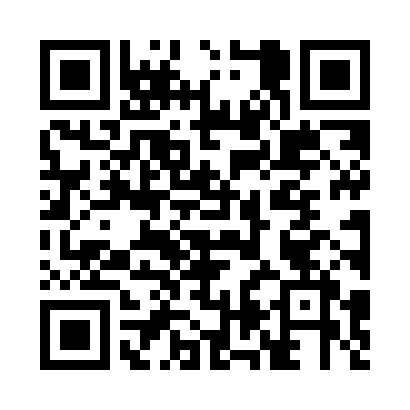 Prayer times for Tarouca, PortugalMon 1 Apr 2024 - Tue 30 Apr 2024High Latitude Method: Angle Based RulePrayer Calculation Method: Muslim World LeagueAsar Calculation Method: HanafiPrayer times provided by https://www.salahtimes.comDateDayFajrSunriseDhuhrAsrMaghribIsha1Mon5:457:171:386:077:599:262Tue5:437:161:376:088:009:273Wed5:417:141:376:098:019:284Thu5:397:131:376:108:029:305Fri5:377:111:366:108:039:316Sat5:357:091:366:118:049:327Sun5:347:081:366:118:059:338Mon5:327:061:366:128:069:359Tue5:307:051:356:138:079:3610Wed5:287:031:356:138:089:3711Thu5:267:021:356:148:099:3812Fri5:247:001:356:158:109:4013Sat5:226:591:346:158:119:4114Sun5:216:571:346:168:129:4215Mon5:196:561:346:168:139:4416Tue5:176:541:346:178:149:4517Wed5:156:531:336:188:159:4618Thu5:136:511:336:188:169:4819Fri5:116:501:336:198:179:4920Sat5:106:481:336:198:189:5021Sun5:086:471:326:208:199:5222Mon5:066:451:326:218:209:5323Tue5:046:441:326:218:219:5524Wed5:026:431:326:228:229:5625Thu5:016:411:326:228:239:5726Fri4:596:401:326:238:249:5927Sat4:576:391:316:248:2510:0028Sun4:556:371:316:248:2610:0229Mon4:546:361:316:258:2710:0330Tue4:526:351:316:258:2810:04